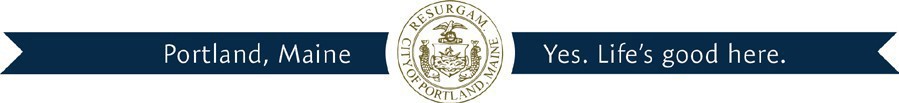 	Ann MachadoDepartment of Permitting and Inspections	Zoning AdministratorNFPA LIFE SAFETY CODE – FIRE PREVENTION CODE DWELLING UNIT COMPLIANCESection 14-391 of the Land Use Ordinance allows illegal non-conforming dwelling units to become legalized through a given process.  Part of this process is that the dwelling units that are requested to be legalized MUST comply, or be able to comply, with the NFPA Life Safety Code – Fire Prevention Code, PRIOR to issuing the requested permit.Please return this form to the Zoning Administrator as to compliance or the ability to comply with these codes.Location:  57 Veranda Street – 429_D-009	 	_Owner:  Denise & Kevin Kaserman (D) 615-5608, (K) 337-7873	Address of owner:  4 Country Lane, Falmouth, ME 04105	_ (If different)Applicant Information:  	 (If different):Current number of legal units:  two	Number of units to be legalized:  one       total of three units	Comments of approval or disapproval (List any and all conditions):Signature:  	Date:  	389 Congress Street * Portl and Maine 04101-3509 * Phone: (207) 874-8703 * Fax: (207) 874-8716http://www.portlandmaine. gov/planning/buildi nsp.asp * E-Mail: buildinginspection s@portla ndmaine.gov